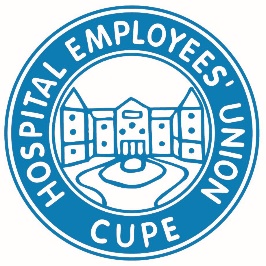 LOCAL BY-LAWS TEMPLATEApproved at a Local Meeting with Quorum on (Date): Executive Structure:		Local Executive consists of the following:ChairpersonVice-ChairpersonSecretary-TreasurerAssistant Secretary-TreasurerSenior TrusteeSenior Trustee ElectTrusteeConductorWarden Additional Information:Shop Stewards, JOHSC and Worker Representatives: 	(Example: The Local Executive will appoint the Shop Stewards.)Local Elections: (Example: The Local will hold their elections by ballot box)Local Meetings: (Example: Local meetings will be held monthly excluding July, August, and December)Memberships and Affiliations:Other:Received by the Provincial Executive [DATE]: _____________________________			_____________________________Barb Nederpel, President				Betty Valenzuela, Financial SecretaryLocal SpendingLocal expenses:Donations:  Approximate budget based on local by-laws and yearly rebates:Budget based on Local Spending Standing MotionsBudget based on Local Spending Standing MotionsBudget based on Local Spending Standing MotionsRebates $Expenses from standing motionsTotal Expenses$Surplus/Deficit $